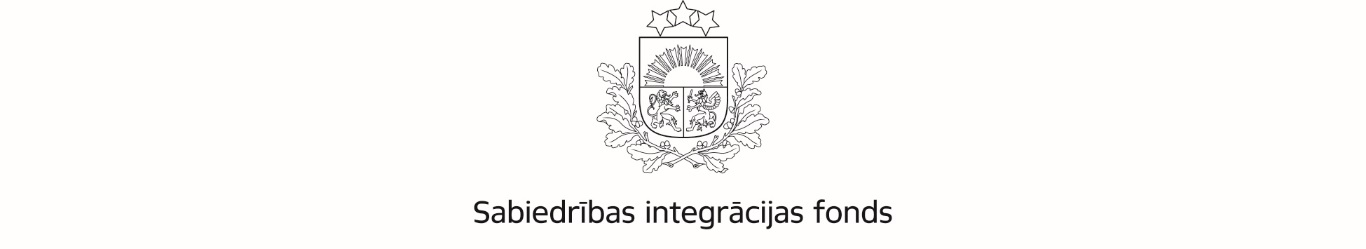 Latvijas valsts budžeta finansētās programmas “Līdzfinansējuma programma”izvērtējumsIdentifikācijas Nr. 2023.LV/NVO_LIDZFIN/Rīga, 2024Saturs1.	Programmas apraksts	32.	Konkursa apraksts un iesniegto līdzfinansējuma pieteikumu analīze	53.	Projektu uzraudzības posms	104.	Anketas “Par Līdzfinansējuma programmas 2023.gada konkursa un projektu īstenošanas pieredzi” rezultātu apkopojums	125.	Programmas finanšu rezultāti	126.	Kopsavilkums un secinājumi	13Programmas aprakstsSabiedrības integrācijas fonda (turpmāk – Fonds) Latvijas valsts budžeta finansētās programmas „Līdzfinansējuma programma” atklāts pieteikumu konkurss (turpmāk – konkurss) tika rīkots ar mērķi veicināt Latvijas biedrību un nodibinājumu (turpmāk – NVO) līdzdalību ārvalstu fondu finansētu projektu, kas vērsti uz sabiedrības integrāciju un pilsoniskas sabiedrības attīstību, īstenošanā. Programmas izmaksu attiecināmības periods bija no 01.01.2023. līdz 31.12.2023. Konkursā līdzfinansējums tika piešķirts NVO projektiem, kuri atbilst programmas mērķim un tiek īstenoti vismaz vienā no šādām jomām: interešu pārstāvība;pilsoniskā līdzdalība un demokrātija;cilvēktiesības, t.sk. bērnu tiesību aizsardzība;dažādības un iekļaušanas veicināšana;izglītība;sociālā palīdzība;vardarbības mazināšana;jaunatne;kultūra;migrācijas jautājumi;NVO savstarpējā sadarbība Eiropas Savienības un pasaules līmenī;piederība Eiropas Savienībai;kritiskās domāšanas un pilsoniskās apziņas attīstība;sabiedrības noturība pret dezinformāciju.Programmā 2023.gadā pieejamais finansējums bija 98 700 EUR apmērā. Vienam līdzfinansējuma pieteikumam pieejamais programmas finansējuma bija:Pieteikumus finansējuma saņemšanai programmas ietvaros varēja iesniegt Latvijas Republikā reģistrētas NVO, kas dibinātas un darbojas saskaņā ar Biedrību un nodibinājumu likumu un atbilst visiem minētajiem nosacījumiem:NVO darbojas sabiedrības integrācijas un pilsoniskās sabiedrības attīstības jomā, tās darbība ir vērsta uz sabiedrības labklājības celšanu, risinot sabiedrības vai atsevišķu grupu identificētas problēmas;NVO nedarbojas tikai savās interesēs, savu biedru komerciālajās, profesionālajās vai politiskajās interesēs, tās mērķis ir darboties plašākas sabiedrības labā, risinot jautājumus, kas saistīti ar atsevišķu iedzīvotāju grupu vai visas sabiedrības labklājību;NVO ir neatkarīga no publiskās pārvaldes, politiskām partijām, reliģiskām organizācijām, komerciālām organizācijām un to ietekmes (tai skaitā, biedru vidū un pārvaldes institūcijās pēc īpatsvara vai darbības ietekmes uzskaitīto organizāciju vai to oficiālo pārstāvju ir mazākumā);NVO nav darba devēju organizācija vai to apvienība, arodbiedrība vai to apvienība, reliģiskā organizācija vai tās iestāde, politiskā partija un to apvienība, dzīvokļu apsaimniekošanas biedrība.Konkursa apraksts un iesniegto līdzfinansējuma pieteikumu analīzeFonda sekretariāts 08.03.2023. tīmekļa vietnē www.sif.gov.lv izsludināja atklātu projektu pieteikumu konkursu Latvijas valsts budžeta finansētās programmas “Līdzfinansējuma programma” ietvaros. Pieteikšanās termiņš bija noteikts laika periodā no 08.03.2023. līdz 04.04.2023. Pieteikumu konkursa atlase tika īstenota vienā kārtā, bet, ja šajā kārtā būtu atbalstīti līdzfinansējuma pieteikumi par mazāku kopsummu nekā Konkursa nolikuma 1.13.punktā norādītais pieejamais programmas finansējums, tad atlase varēja tikt organizēta atkārtoti, izsludinot nākamo kārtu ne retāk kā vienu reizi ceturksnī.Noteiktajā termiņā līdz 04.04.2023. tika saņemti 9 līdzfinansējuma pieteikumi par kopējo pieprasītā finansējuma summu 104 456,64 EUR. Programmā līdzfinansējums tika piešķirts līdzfinansējuma pieteikumu iesniegšanas secībā. Vērtēšanas rezultātā par atbilstošiem tika atzīti un virzīti apstiprināšanai visi 9 iesniegtie līdzfinansējuma pieteikumi par kopēju programmas finansējumu 98 700 EUR. Tālākas kārtas netika plānotas, jo programmas finansējums pilnā apmērā tika rezervēts esošo pieteikumu līdzfinansēšanai.Izvērtējuma 1.attēlā redzams 2023.gada konkursā iesniegto līdzfinansējuma pieteikumu dalījums pa atbalstītajām īstenošanas jomām (salīdzinājumā ar 2021.gada un 2022.gada konkursu). Viens līdzfinansējuma pieteikums varēja atbilst vairākām jomām. Analizējot šo statistiku, jāņem vērā, ka 2023.gadā tika iesniegts krietni mazāk pieteikumu, t.i. iesniegti 9 līdzfinansējuma pieteikumi, bet 2022.gadā bija iesniegti 13 pieteikumi un 2021.gadā - 20 pieteikumi. Skaitliski 2021. un 2022.gadā katrā no atbalstītajām jomām varēja tikt īstenoti vairāki projekti. Ja 2021.gadā dažas atbalsta jomas (interešu pārstāvībā, pilsoniskā līdzdalība un demokrātija, kā arī veicināta piederība Eiropas Savienībai) bija izteikti vairāk pārstāvētas, tad 2022. un 2023.gadā šī situācija ir izlīdzinājusies. Salīdzinot ar 2022.gadu, 2023.gadā līdzfinansētie projekti ir aptvēruši vienlaikus vairākas jomas, jo atbalstīto projektu skaits bija mazāks, bet lielākajā daļā atbalsta jomu projektu skaits nav samazinājies. Līdz ar to var secināt, ka 2023.gadā līdzfinansētie projekti ir bijuši vispusīgāki.2023.gadā atbalstīto jomu saraksts tika paplašināts ar 2 jomām: 1) kritiskās domāšanas un pilsoniskās apziņas attīstība; 2) sabiedrības noturība pret dezinformāciju. Šīs atbalsta jomas bija iekļautas, jo 2023.gadā bija ļoti aktuālas Krievijas izraisītā kara Ukrainā dēļ. Aktualitāti pierāda arī fakts, ka 2023.gadā atbalsta jomā par kritiskās domāšanas un pilsoniskās apziņas attīstību līdzfinansēti 4 projekti no kopumā atbalstītajiem 9 pieteikumiem.1.attēls. 2023.gadā konkursā iesniegto līdzfinansējuma pieteikumu skaits pa atbalsta jomām (salīdzinājumā ar 2021. un 2022.gadu):*2022.gada konkursa nolikumā cilvēktiesību joma tika apvienota ar bērnu tiesību aizsardzību. **2022.gada konkursa nolikumā vides aizsardzības un lauku attīstības jomas tika izslēgtas, balstoties uz 2021.gada Līdzfinansējuma programmas izvērtējuma secinājumiem, ka nepieciešams izvērtēt programmā atbalstāmās darbības jomas, ņemot vērā Sabiedrības integrācijas fonda mērķi veicināt sabiedrības saliedētību un faktu, ka 2021.gadā 40% (8 no 20) līdzfinansējuma pieteikumu tematiski bija saistīti ar vides aizsardzības un klimata pārmaiņu jautājumiem, kā arī pēc atbalstītajām darbības jomām 9 no 20 līdzfinansējuma pieteikumiem tika atzīmēta vides aizsardzība vai lauku attīstība.***2023.gadā atbalstīto jomu saraksts tika paplašināts ar 2 jomām: 1) kritiskās domāšanas un pilsoniskās apziņas attīstība; 2) sabiedrības noturība pret dezinformāciju.Programmas ietvaros 2023.gadā finansējums tika piešķirts līdzfinansējuma nodrošināšanai NVO, kuras īsteno ārvalstu fondu finansētus projektus vai iesaistās tajos partnera statusā. Pēdējo trīs gadu laikā nav novērojama tendence šajā jomā – nav pārliecinoši secināms, ka laika periodā no 2021.gada līdz 2023.gadam būtu pieaudzis līdzfinansējuma saņēmēju, kas ir projektos partnera statusā, skaits. Tomēr 2023.gadā proporcionāli lielākā daļa ir projektos bijuši partnera statusā, t.i. 78% (jeb 7 no 9 līdzfinansējuma saņēmējiem). 2022.gadā no 13 iesniegtajiem līdzfinansējuma pieteikumiem 6 iesniedzēji (46%) bija partnera statusā. Salīdzinājumam – 2021.gadā no 20 iesniegtajiem līdzfinansējuma pieteikumiem 13 iesniedzēji (65%) bija partnera statusā. 2023.gada programmas finansējums tika piešķirts NVO ārvalstu fondu finansētiem projektiem, kuri uzsākti līdz 2023.gadam vai tika uzsākti 2023.gadā. Divos no deviņiem līdzfinansētajiem projektiem īstenošana uzsākta 2023.gadā, bet pārējie projekti turpinājās no iepriekšējiem gadiem. 2022.gadā proporcionāli gandrīz puse projektu bija uzsākti līdzfinansēšanas gadā. Iespējams šī tendence saistīta ar Eiropas Savienības plānošos perioda beigām, kur ilgtermiņa projektiem īstenošanas periods tuvojās noslēgumam un jauni projekti vēl netika uzsākti. Līdzfinansējums programmas ietvaros 2023.gadā bija nepieciešams projektiem ar dažāda ilguma īstenošanas periodu. Vidējais projektu īstenošanas ilgums projektiem, par kuriem tika pieprasīts programmas līdzfinansējums, ir 39 mēneši. 2022.gadā atbalstīto projektu vidējais īstenošanas ilgums bija 26,9 mēneši, bet 2021.gadā – 32 mēneši. Ja 2022.gadā iesniegtie līdzfinansējuma pieteikumi bija par vairākiem īslaicīgākiem projektiem, tad 2023. gadā atbalsts nebija projektiem, kas īsāki par 24 mēnešiem. 2023.gadā noslēdzās 2 no 9 līdzfinansētajiem projektiem, bet 7 līdzfinansētie projekti vēl turpināsies nākošajos gados (2 no tiem pat līdz 2027.gadam). Projektiem, kuru īstenošana turpinās nākotnē iespējams būs nepieciešams programmas līdzfinansējums arī turpmākajos īstenošanas periodos (ja tas netika nodrošināts nepieciešamajā apmērā).Pirmo reizi programmā 2023.gadā vienam līdzfinansējuma saņēmējam bija iespēja pretendēt uz līdzfinansējumu makro-līmenī (līdz 30 000 EUR) vai arī mikro-līmenī (līdz 15 000 EUR). Šīs izmaiņas programmā sekmīgi tikai ieviestas, ļaujot NVO izvēlēties nepieciešamā līdzfinansējuma apmēru. Iepriekšējos gados bija novērots, ka ir projekti, kuriem nepieciešamā līdzfinansējuma apmērs projektā pārsniedz programmas iespējas. Vienlaikus ir arī projekti, kuros tas nepieciešams krietni mazākā apmērā. Šāda veidā programmas atbalstam varēja pieteikties NVO, kas īsteno dažāda lieluma projektus.  Programmas īstenošanas periodā no 2021.gada līdz 2023.gadam viena NVO varēja iesniegt vairākus līdzfinansējuma pieteikumus katrā konkursā, nepārsniedzot maksimāli pieejamo programmas finansējumu. 2023.gada konkursā lielākā daļa NVO iesniedza 1 pieteikumu, t.i. 7 NVO iesniedza katra 1 pieteikumu. Tikai viens nodibinājums iesniedza 2 pieteikumus. Tas visticamāk ir saistīts ar maksimālā programmas finansējuma apmēra samazinājumu vienam līdzfinansējuma saņēmējam. 2021.gadā vairākas NVO iesniedza 2 un vairāk līdzfinansējuma pieteikumus, jo maksimāli pieejamais finansējums vienam līdzfinansējuma saņēmējam bija 100 000 EUR.2.attēls. 2023.gadā konkursā iesniegto līdzfinansējuma pieteikumu skaits pēc pieprasītā programmas finansējuma apmēra (salīdzinājumā ar 2001. un 2022.gadu):2023.gadā mikro-līmenī vienam līdzfinansējuma saņēmējam maksimāli bija pieejami 15 000 EUR, kur 2022.gadā, nedalot līmeņos, vienam līdzfinansējuma saņēmējam maksimāli pieejamais programmas finansējums bija 10 00 EUR. Izvērtējuma 2.attēlā redzams, ka 2022.gadā lielākā daļa pieteikumu bija par gandrīz maksimāli pieejamo programmas finansējumu vienam līdzfinansējuma saņēmējam, t.i. 7 no 13 iesniegtajiem pieteikumiem pieprasītais programmas finansējums bija no 8000 EUR līdz 10 000 EUR. 2023.gadā pieprasītā finansējuma apmērs ir izlīdzinājies. 4 no 9 līdzfinansējuma pieteikumiem bija ar pieprasīto programmas apmēru līdz 8 000 EUR, bet 4 no līdzfinansējuma pieteikumiem bija ar pieprasīto līdzfinansējuma programmas apmēru no 8 001 EUR līdz 15 000 EUR. Savukārt 1 no 9 līdzfinansējuma pieteikumiem 2023.gadā bija iesniegts makro-līmenī ar pieprasīto programmas finansējumu līdz 30 000 EUR. 2023.gada konkursā pieejamais programmas finansējuma apmērs vienam līdzfinansējuma saņēmējam esošā kopējā programmas finansējuma ietvarā ir optimāls un apmierina līdzfinansējuma pieprasījuma vajadzību. Pie lielāka kopējā programmas pieejamā finansējuma šie maksimālie griesti būtu pārskatāmi, bet šobrīd izmaiņas nebūtu nepieciešamas.Deviņu projektu, kuriem programmas ietvaros 2023.gadā iesniegti līdzfinansējuma pieteikumi, kopējās izmaksas ir 35 995 871,75 EUR (2022.gadā 13 līdzfinansēti projektu kopējās izmaksas bija 21 253 502,98 EUR), t.sk. līdzfinansējuma pieteikuma iesniedzēju kopējo projekta izmaksu daļa sastāda 2 779 594,46 EUR (2022.gadā līdzfinansējuma pieteikuma iesniedzēju kopējo projekta izmaksu daļa sastādīja 2 037 740,27 EUR). Līdzfinansējuma pieteicējiem pieejamais kopējais ārvalstu fondu finansējums plānots 
1 733 649,66 EUR apmērā (2022.gadā bija 1 297 483,74 EUR apmērā). Šis finansējums plānots vairāku gadu periodā atkarībā no projekta īstenošanas ilguma. 2023.gadā programmas līdzfinansējums bija nepieciešams lielākiem projektiem, jo proporcionāli līdzfinansējuma saņēmēju kopējās izmaksas sastāda mazāku daļu no projekta kopējām izmaksām. 2023.gadā līdzfinansētie projekti ir piesaistījuši lielāku ārvalstu fondu finansējumu salīdzinājumā ar 2022.gadu.Ja 2022.gadā finansējuma avotu loks bija dažādojies, un NVO finansējumu saņēma tai skaitā arī no starptautisku organizāciju pārstāvniecībām Latvijā vai ārvalstu vēstniecībām Latvijā, tad 2023.gadā lielākajam projektu skaitam (6 no 9 projektiem) ārvalstu fondu finansētājs ir bijusi Eiropas Komisija vai tās izpildaģentūras, ģenerāldirektorāti. Šiem projektiem arī finansējums ir bijis salīdzinoši lielāks un īstenošanas laiks ilgāks. Pārējiem projektiem vadošie finansētāji ir bijušas dažāda darbības veida programmas un fondi, arī finansējums salīdzinoši mazāks un īstenošanas laiks lielākoties īsāks. Pieprasītais programmas finansējuma apmērs vidēji sastāda 5,93% no līdzfinansējuma pieteikuma iesniedzēja kopējām projekta izmaksām (2022.gadā - 10,61% no līdzfinansējuma pieteikuma iesniedzēja kopējām projekta izmaksām).3.attēls. 2023.gada konkursā iesniegto līdzfinansējuma pieteikumu skaits pēc finansējuma avota (salīdzinājumā ar 2021. un 2022. gadu):2023.gadā 4 no 9 projektiem jeb 44,44% (2022.gadā 7 no 13 projektiem jeb 53,85%), kam iesniegti līdzfinansējuma pieteikumi, vadošais partneris bija Latvijā reģistrēta NVO. Vadošais partneris ir organizācija, kas ir iesniegusi projektu ārvalstu fondu finansējuma avota izsludinātajā konkursā. Ļoti atšķirīgs ir bijis arī projektu īstenošanā iesaistīto partnervalstu skaits (4.attēls), sākot no 2 valstīm līdz pat 19 valstīm. Ja 2022.gadā pieauga projektu skaits, kuriem nav piesaistīti partneri (līdzfinansējuma pieteikuma iesniedzējs ir bijis arī projekta īstenotājs), tad 2023.gadā līdzfinansēts tikai 1 šāds projekts.4.attēls. Projektu skaita sadalījums pēc projektā iesaistīto partnervalstu skaita (ieskaitot Latviju):Projektu uzraudzības posmsKonkursa līdzfinansējuma pieteikumus vērtēja līdzfinansējuma pieteikumu vērtēšanas komisija, kuras sastāvā bija pa vienam pārstāvim no Kultūras ministrijas, Tieslietu ministrijas, Labklājības ministrijas un 2 Fonda pārstāvji. Ņemot vērā, ka līdzfinansējuma pieteikuma kvalitātes un satura vērtējums jau bija veikts no vadošā finansētāja puses, tad līdzfinansējuma pieteikuma atbilstības kritēriji paredzēja:novērtēt līdzfinansējuma pieprasījuma pamatotību programmā noteiktajām atbalstāmajām darbības jomām;pārliecināties, vai projekta budžeta un līdzfinansējuma tāmē paredzētās aktivitātes nodrošinās projekta mērķu sasniegšanu.2023.gadā 4 no 9 pieteikumiem tika apstiprināti ar nosacījumiem (salīdzinājumam 2022.gadā 5 no 9 pieteikumiem tika apstiprināti ar nosacījumiem). Nosacījumu izvirzīšanas iemesli katrā gadījumā bija dažādi, piemēram, precizēt projekta izmaksu aprēķinus, precizēt, kādām izmaksām tieši 2024.gadā līdzfinansējums ir nepieciešams un iesniegt papildu skaidrojumus, kā projektā nodrošināta partneru lomu, pienākumu un izmaksu nodalīšana, lai izvairītos no dubultā finansējuma riskiem.Visi līdzfinansējuma pieteikumu iesniedzēji nosacījumus izpildīja. Tika noslēgti 9 līdzfinansēšanas līgumi par kopējo summu 98 692,84 EUR. Pēc līdzfinansēšanas līgumu noslēgšanas līdzfinansējuma saņēmējiem tika izmaksāts 100% avanss.Uzraudzības posmā veikti 3 līdzfinansēšanas līgumu grozījumi, kas ir ievērojams samazinājums salīdzinājumā ar 2021.gadu, kad veikti 11 līdzfinansēšanas līgumu grozījumi (2022.gadā tika veikti 2 projekta līdzfinansēšanas līguma grozījumi). 2021.gadā galvenie iemesli līdzfinansēšanas līguma grozījumiem un nepieciešamajām izmaiņām: izmaksu pieaugums apakšpozīcijā vairāk kā 150 EUR vai 20% no līdzfinansējuma pieteikuma budžeta apakšpozīcijas, citu izmaksu iekļaušana līdzfinansēšanas līguma budžetā. 2022.gadā līdzfinansēšanas līgumā veiktās izmaiņas, ka grozījumi veicami, ja pieaugums konstatēts budžeta pozīcijā, nevis apakšpozīcijā, rezultējās līguma grozījumu skaita samazinājumā, kas turpinājās arī 2023.gadā.5.attēls. Projektu faktiskās izmaksu pozīcijas no 2021. līdz 2023.gadam (% no kopējām programmas līdzfinansētajām izmaksām konkrētajā gadā):Ja 2021. un 2022.gadā lielākā daļa programmas finansējuma izlietota personāla atalgojuma izmaksām (5.attēls), tad 2023.gadā tika līdzfinansētas citas ar aktivitāšu īstenošanu saistītas izmaksas. 2023.gadā personāla izmaksu proporcija samazinājusies līdz 24,42% no visām attiecīgā gada faktiskajām līdzfinansētajām izmaksām. Lielākoties līdzfinansētas tādas ar aktivitāšu īstenošanu saistītas izmaksas kā telpu un tehniskā nodrošinājuma noma, ēdināšanas, mārketings un komunikācijas pakalpojumi, kā arī drukas un tulkošanas izmaksas.Līdzfinansējuma saņēmējiem laika periodā no 2021.gadā līdz 2023.gadam veikts 100% programmas finansējuma avansa maksājums, tādējādi atbalstot programmas mērķi nodrošināt projektu līdzfinansējumu. Tas veicināja NVO dalību ārvalstu fondu finansētos projektos, kas savukārt motivēja un veicināja pilsoniskās sabiedrības aktivitāti. Ar tādu pašu mērķi programmas izmaksu attiecināmības periods noteikts visa gada garumā. Pēc noslēguma pārskatu apstiprināšanas secināms, ka programmas līdzfinansējuma izlietojuma plānošana atkarīga no projekta vajadzībām, projekta īstenošanas stadijas, kā arī no līdzfinansējuma saņemšanas perioda. Ja 2021. un 2022.gadā tika novērots, ka lielā daļā gadījumu izmaksas jau ir radušās pirms programmas līdzfinansējums ir saņemts (2022.gadā vidēji 45% līdzfinansēto izmaksu tika segtas no NVO finanšu līdzekļiem), tad 2023.gadā tas ir mainījies, un izmaksas lielākoties tika segtas no projekta līdzfinansēšanai atvērtā Valsts kases konta. Tas iespējams tāpēc, ka līdzfinansējuma pieteikumi tika iesniegti un apstiprināti gada pirmajā pusē, savukārt līdzfinansētās izmaksas radās pēc tam. Lai gan programmas avansa maksājums veikts 100% apmērā, projekta līdzfinansēšanas līgums nosaka, ka Fonda veiktais maksājums projekta līdzfinansēšanai atvērtajā kontā ir uzskatāms par Latvijas valsts īpašumā esošiem naudas līdzekļiem līdz brīdim, kad Fonds ir apstiprinājis to izlietojumu, atzīstot tos par attiecināmām izmaksām. 2023.gadā neattiecināmi izdevumi netika konstatēti.Laika periodā no 2021.gada līdz 2023.gadam Līdzfinansējuma programmas finansējums tika piešķirts aktivitātēm, kas īstenotas konkrētā laika periodā, un līdzfinansēšanas periods bija neliela daļa no kopējā projekta īstenošanas perioda. Saskaņā ar konkursa nolikumu un līdzfinansēšanas līgumu programmas mērķis bija piešķirt projekta īstenošanai līdzfinansējumu un izvērtēt programmas līdzfinansējuma izlietojumu. Līdz ar to projekta mērķi, sasniegtā mērķauditorija un kvantitatīvie rezultāti netika izvērtēti, ņemot vērā dažādo projektu īstenošanas periodu. Vienlaikus saskaņā ar projekta līdzfinansēšanas līgumu līdzfinansējuma saņēmējam 2021. un 2022.gadā bija jāiesniedz Fondā pārskats, kas sastāvēja arī no saturiskās atskaites, sniedzot informāciju par Projekta norisi un sasniegtajiem rezultātiem, tai skaitā no programmas līdzfinansējuma finansētajām aktivitātēm un to faktiskajām izmaksām. 2023.gadā projekta līdzfinansēšanas līgumā tika veiktas izmaiņas, atvieglojot pārskatu iesniegšanu. 2023.gadā bija jāiesniedz finanšu atskaite par pārskata periodā izlietoto finansējumu, tai skaitā sniedzot arī informāciju, kādā veidā ievēroti Līguma publicitātes nosacījumi līdzfinansētajām aktivitātēm.Anketas “Par Līdzfinansējuma programmas 2023.gada konkursa un projektu īstenošanas pieredzi” rezultātu apkopojums 2023.gada līdzfinansējuma pieteikumu iesniedzējiem un līdzfinansējuma saņēmējiem Fonds 2024. gada 28. februārī  nosūtīja aptaujas anketu. Tā tika nosūtīta 16 respondentiem. Līdz 2023.gada 13. martam saņemtas 8 atbildes (jeb 50% no visiem respondentiem). Anketēšanas mērķis bija saņemt atgriezenisko saiti par Līdzfinansējuma programmas konkursa un projektu īstenošanas posmu, lai uzlabotu konkursa nolikumu, pieteikuma veidlapas, kā arī lai uzlabotu projektu īstenošanas, pārskatu sagatavošanas un citus pieteikumu iesniedzēju un īstenotāju atbalsta pasākumus. Tā kā saņemto atbilžu skaits nav liels, tad nav iespējams izdarīt vispārīgus secinājumus par nepieciešamajiem uzlabojumiem konkursa vai projektu īstenošanas posmā. Turklāt no sniegtajām atbildēm nav saņemti ierosinājumi, gluži pretēji – konstatēts, ka process bija saprotams. Programmas finanšu rezultāti2023.gadā projektu attiecinātās izmaksas sasniegušas 99,61% no noslēgto līdzfinansēšanas līgumu kopsummas. Neattiecināmas izmaksas 2023.gadā netika konstatētas, bet vienā projektā bija neizlietotais finansējums, kas sastāda 0,39%.  Zemāk tabulā skatāms kopsavilkums par programmas finansējuma izlietojumu.Tālāk izvērtējuma 1.pielikumā sniegta detalizēta informācija par programmas finansējuma izlietojumu 2023.gadā līdzfinansēšanas pieteikumu līmenī.Kopsavilkums un secinājumi2023.gadā lielākā daļa finansējuma saņēmēju spēja apgūt Programmas finansējumu gandrīz pilnā apmērā, kas norāda, ka līdzfinansējuma saņēmēji veiksmīgi plāno finansējuma izlietojumu, kā arī Programmas nosacījumi ir pietiekami elastīgi un atbilst līdzfinansējuma pieteicēju vajadzībām. Ņemot vērā līdzfinansēto projektu rezultātus un aptaujas atbildes, secināms, ka Programma tiek īstenota veiksmīgi, tā ir nepieciešama un būtu jāplāno arī nākotnē.1.pielikums 2023.gadā līdzfinansēto projektu saraksts un programmas finansējuma izlietojumsAtbalsta veidsMinimālais slieksnis, EURMaksimālais slieksnis,EURKopējais programmas finansējums atbalsta veidam, EURMakro-līmenī15 00130 00030 000Mikro-līmenī2 00015 00068 700SkaitsEURIesniegtie pieteikumi:9104 456,64Apstiprinātie pieteikumi:998 700,00Noslēgtie līdzfinansēšanas līgumi:998 692,84Programmas finansējuma atlikums:(pēc līgumu noslēgšanas)7,16SkaitsEURNoslēgtie līgumi998 692,84Projektos apstiprinātas izmaksas998 577,28%-99,61%Projektos neattiecināmas izmaksas--%--Projektos neizlietots finansējums1115,56%-0,39%Nr. p.k.Pieteikuma numursPieteikuma iesniedzējsPieteikuma nosaukumsPlānotais programmas finansējumsFaktiskais programmas finansējumsNeattieci nāmas izmaksasNeizlietotais finansējumsNeapguves un/vai neattiecināmu izmaksu iemesls12023.LV/NVO_LIDZFIN/01biedrība "Baltijas Vides Forums"Dabā balstītu un viedo risinājumu portfeļa izstrāde un demonstrēšana pilsētu klimata noturības uzlabošanai Latvijā un Igaunijā6 819,836 819,83n/an/an/a22023.LV/NVO_LIDZFIN/02biedrība “Baltijas Mediju izcilības centrs"Baltic Engagement Centre for Combating Information Disorders (BECID)/ Baltijas Iesaistes centrs informācijas traucējumu apkarošanā28 200,0028 200,00n/an/an/a32023.LV/NVO_LIDZFIN/03biedrība “Sabiedrība par atklātību – Delna”Projekta “Integrity Watch 3.0” līdzfinansējums2 978,942 978,94n/an/an/a42023.LV/NVO_LIDZFIN/04biedrība “Skaņumāja”Līdzfinansējums projektam “Mūzika aplī” (“Music in the circle”, CREA-CULT-2022-COOP-1)5 318,005 318,00n/an/an/a52023.LV/NVO_LIDZFIN/05biedrība “Radošās Idejas”Sociālā uzņēmējdarbība iespēju radīšanai jauniešiem Somijā un Latvijā6 000,006 000,00n/an/an/a62023.LV/NVO_LIDZFIN/06nodibinājums “Latvijas Dabas fonds”Adaptīva sabiedrībā balstīta bioloģiskās daudzveidības pārvaldība pilsētu teritorijās, lai uzlabotu ekosistēmu savienojamību un veselību (urbanLIFEcircles)8 565,008 565,00n/an/an/a72023.LV/NVO_LIDZFIN/07nodibinājums “Latvijas Dabas fonds”Latvijas upju baseinu apsaimniekošanas plānu ieviešana laba virszemes ūdens stāvokļa sasniegšanai (LIFE GOODWATER IP)14 493,8714 378,31n/a115,56Netika izmantots viss plānotais finansējums82023.LV/NVO_LIDZFIN/08nodibinājums “Latvijas Dabas fonds”Latvijas pilsoniskās sabiedrības stiprināšana ES Zaļā kursa un Bioloģiskās daudzveidības stratēģijas ieviešanai (LIFE LFN4GD)12 000,0012 000,00n/an/an/a92023.LV/NVO_LIDZFIN/09biedrība “Reach for Change Latvia”Sociālā uzņēmējdarbība jaunatnes iespēju veicināšanai Somijā un Latvijā
(Social Entrepreneurship for Youth Empowerment in Finland and Latvia)14 317,2014 317,20n/an/an/aKopā:Kopā:Kopā:Kopā:98 700,0098 577,28n/a115,56